POSTSECONDARY INSTITUTION CLOSURE PLAN FORMUsing this form should ensure compliance with the Higher Education Licensure Commission’s (HELC) laws and regulations regarding school closures. See also HELC Regulations 8129.3 (non-degree) or 8016.4 (degree granting). Closure plans must be submitted not less than ninety (90) days before the anticipated date of closure. This plan must be approved by the Commission prior to the school closing. Two individual (2) copies of the Postsecondary Institution Closure Plan Form and supporting documentation should be submitted along with seven (7) travel drives with the electronic version to the Higher Education Licensure Commission - 810 First Street, NE  2nd Floor, Washington, DC 20002.1. INSTITUTION INFORMATIONInstitution Name:  		Website Address:  	E-mail: 				Direct Phone: 	Physical Address(es) (closing location(s))If the institution is closing its District of Columbia location but plans to operate outside of the District, provide contact information for the main campus:Address: 	      City: 		State: 	Zip code: Phone: 		Website:  Mailing Address (if different): 	      City: 		State: 	Zip code:  2. DATE AND REASON FOR CLOSURE Date of Anticipated Closure:  Last Date of Instruction:  Describe reason for closing:  3. CONTACT PERSON FOR SCHOOL CLOSURE INFORMATION Contact Person (name, title):  	E-mail: 				Direct Phone: 	Physical Address: 	      City: 		State: 	Zip code: 4. STUDENT INFORMATIONStudent information should be submitted in both hard copy and in electronic format. Date last student admitted: Total number of students currently enrolled: 5. TEACH-OUTS OR TRANSFERS The institution is required to provide all enrolled students an opportunity to complete their program of study, or to receive maximum assistance for orderly transfer to another educational institution acceptable to the student. In the event of a transfer, the institution agreeing to receive students must complete the Transfer Plan form. (attached)6. OFFICIAL NOTIFICATIONS Notification must be provided to all affected constituencies.7. PROTECTION OF STAFF, SUPPLIERS, & CREDITORSDescribe steps taken to protect the rights of staff, suppliers, and creditors.8. CUSTODIAN OF RECORDS In accordance with the provisions of DC Official Code §38-1307(3)(B), academic records shall be maintained for at least 50 years from the date the student last attended the institution. At a minimum, student records must include:The name, address, email address and telephone number of each student;Academic transcripts showing the basis for admission, transfer credits, courses, credits, grades, graduation authorization, student name changes;Transcripts of financial aid for each student;Foreign student forms for foreign students;Veterans Administration records for veterans;Copies of degree, diploma or certificate awarded to the students and the date on which that degree or certificate was granted for each student;One set of course descriptions for courses shown on transcripts; andEvidence of accreditation, if any, during the years covered by the transcripts.Note:All student records must be submitted to the Higher Education Licensure Commission.All student records must be submitted in electronic format on a travel drive.  Student records should be organized using the following naming convention: student last name_first name_school acronym_last 4 digits of the Social Security NumberAn institution and its owners are jointly and separately responsible to arrange at their expense for the storage and safekeeping of all student records required to be maintained. This includes paying the costs of the transfer of records to the Commission and for the costs of maintaining the records.All boxes of records submitted to the Commission must have an index detailing the boxes contents.An institution shall make these records immediately available for inspection and copying, without charge, during normal business hours by any entity authorized by law to inspect and copy records.CUSTODIAN OF RECORDS CONTACT INFORMATION(Provide contact information for all others who will maintain copies of the student records.)Name of Organization/Institution responsible for records:  		Contact Person for transcript requests:  	E-mail: 				Direct Phone: 	Address: 	      City: 		State: 	Zip code: 9. DECLARATION UNDER PENALTY OF PERJURYIf the institution has more than one owner, please make a copy of this section for each owner to sign and date.“I hereby certify under penalty of perjury under the laws of the District of Columbia that this postsecondary institution is discontinuing its postsecondary educational pursuits in Washington, DC.  I understand that if the institution continues to offer postsecondary educational instruction this action will be a violation of DC Official Code §38-1309.  I certify that the foregoing statements and all attachments are accurate, true and complete. I understand that false information on this form may result in fines and penalties.  Further, I am authorized to sign this form on behalf of the entity named herein.  I have read, and agree to comply with the District of Columbia’s laws and regulations governing corporations and educational entities regulated by the District of Columbia Higher Education Licensure Commission.”Type name and title					Signature 				DateFOR HELC USE ONLY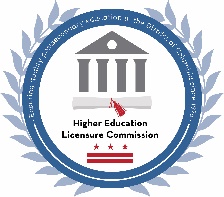 DC HIGHER EDUCATION LICENSURE COMMISSIONTransfer Plan Form(to be completed by institution receiving transfer students)A. Institution Information                                    Current Approved Institution Name:  Proposed Transfer Institution: Corporate Address: 	      City: 		 State: 	Zip code: Website:  Federal Tax Identification Number: Name CEO:  		E-mail: 		Phone: Point of Contact (for this application)Name and title:  		E-mail: 				Direct Phone: 	Address: 	      City: 		State: 	Zip code: Phone: 		Website:  Proposed Effective Date:  B.  Business ClassificationInstitution TypePublic 		Private For-Profit 	Private Non-Profit	 Incorporated For-Profit	Ownership TypeCorporation		Partnership	     Proprietorship	Limited Liability Corporation (LLC)C.  Additional InformationProvide a description of the proposed institution (i.e. history, mission)?Please indicate number of students to be acquired?Provide a logistical plan for onboarding new students. Include a description of faculty and staff capacity to instruct students.  Describe the facilities capacity to accommodate the increased student population.Describe the institution’s plan related to the transfer of academic credits.Describe plans for the storage and maintenance of incoming student records. Include the estimated volume the institution anticipates receiving.Describe the institution’s plan regarding the transfer of student tuition payments and financial aid from closing institution. Describe plans to assure the completion of contracts with existing students.How will faculty, staff and students be notified of the onboarding of additional students?Has the institution’s accreditor(s) been notified of the proposed transfer?  N/A  No  Yes  If yes, attach copy of accreditor(s) approval.  Name of Accreditation Body:  D.  Required Supporting DocumentationIf the entity is a branch campus include the following documents from the state of origin: Certificate of Good Standing from the business and tax offices Copy of the educational license(s) or exemption(s)E.  DECLARATION UNDER PENALTY OF PERJURYIf the institution has more than one owner, please make a copy of this section for each owner to sign and date.“I hereby certify under penalty of perjury under the laws of the District of Columbia that this licensed postsecondary educational institution is in good standing.  I certify that the foregoing statements and all attachments are accurate, true and complete. I understand that false information on this Transfer Plan Form may result in fines and penalties.  Further, I am authorized to sign this form on behalf of the entity named herein.  I have read, and agree to comply with the District of Columbia’s laws and regulations governing corporations and educational entities regulated by the District of Columbia Higher Education Licensure Commission.”Type name and title					Signature 				DateStreet AddressCityStateZipLocation Type(main campus, branch campus, instructional site, or online)Student RosterProvide a list of students that were enrolled at any time during the 90 days prior to school’s closure. The list should include names, last 4 digits of the social security number, addresses, telephone numbers, email addresses, and current status/estimated graduation dates. Indicate which students received refunds issued by the institution and the amount of the refund.   List is attached.  List not attached, explain. Student NotificationProvide the institution’s plan and timeline to notify students:of the pending closure;of student rights and options under HELC Regulations 8129.3 (non-degree) or 8016.4 (degree granting), including their financial obligations, rights to a refund or adjustment, provisions made for the assistance toward completion of their academic programs, and how students may obtain official copies of records or transcripts;if the institution participates in federal student financial aid programs (Title IV funding), information concerning those programs and institutional closures.   Plan is attached.  Plan not attached, explain. Notices/CorrespondenceProvide copies of all closing or phase out notices, including all communications to be sent to students notifying them of the institution’s pending closure, student rights and options as indicated above.  Notice/Correspondence is attached.  Notice/Correspondence not attached, explain. Provide the institution’s proposed teach-out or transfer plan. Include any agreements.(NOTE: The plan must be approved prior to notifying students.)   Teach-out or transfer plan is attached.  Teach-out or transfer plan not attached, explain. For students who do not wish to participate in a teach-out or transfer, or if no teach out is planned, describe plans to refund students within 45 days from the date of closure.  Refund plan is attached.  Refund plan not attached, explain. If the Institution participated in Federal Student Financial Aid Programs, have arrangements been made for return of those funds?  N/A         YES       NO, explain Has the institution notified its accreditors of the planned closure?  N/A         YES       NO, explain Has the institution notified the Corporations Division of the District of Columbia Department of Consumer and Regulatory Affairs (DCRA), DC Office of Tax & Revenue and other appropriate authorities of the status, to include filing any final reports, if appropriate?  YES  NO, explain Date Closure Form ReceivedDate Processed (reviewed for completeness)Date Returned to Applicant (if incomplete)Staff AssignedDate Presented to CommissionCommission Decision